 Bild      Grafik    Malerei     Architektur    Plastik    Medien      Aktion 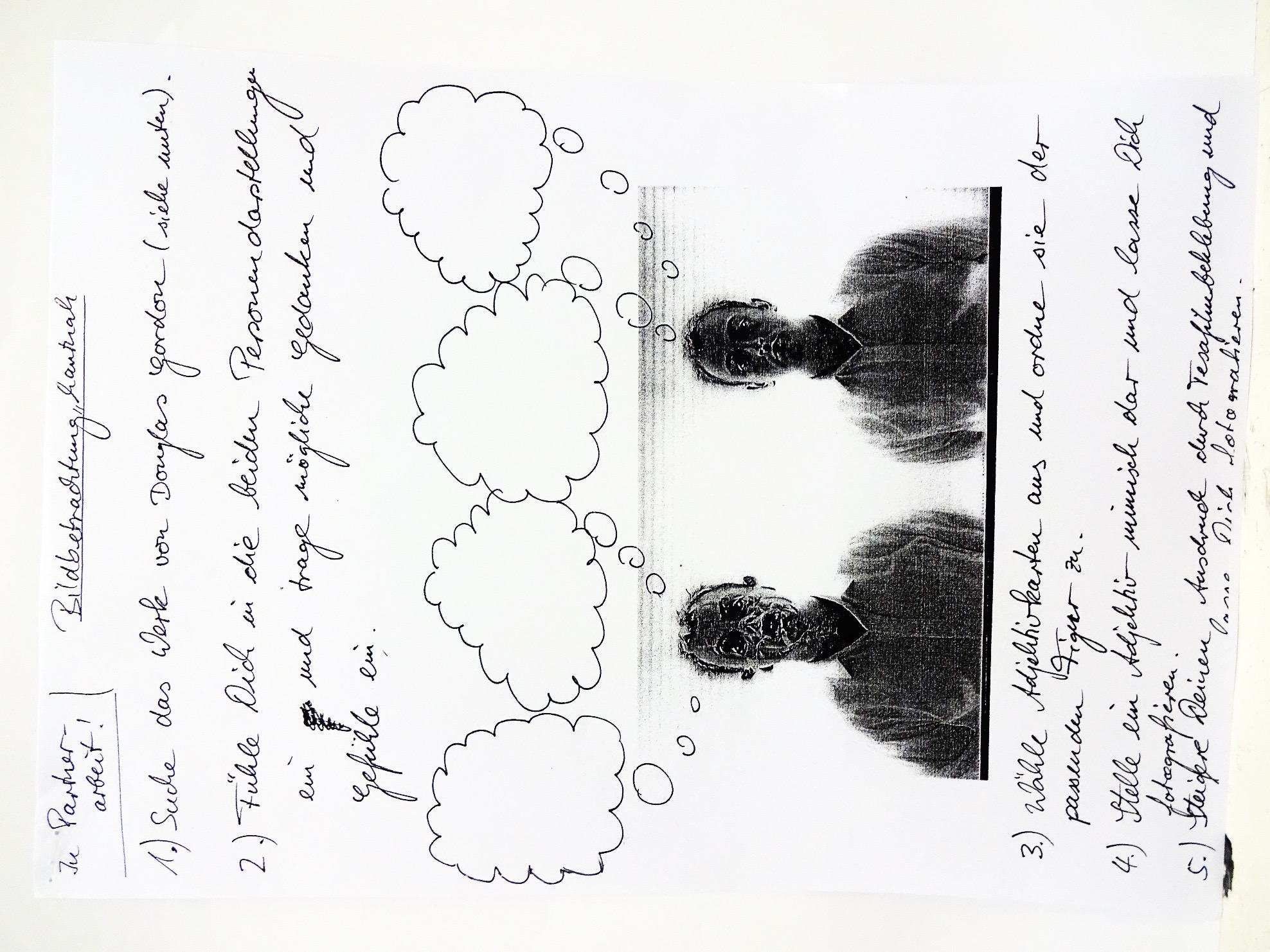 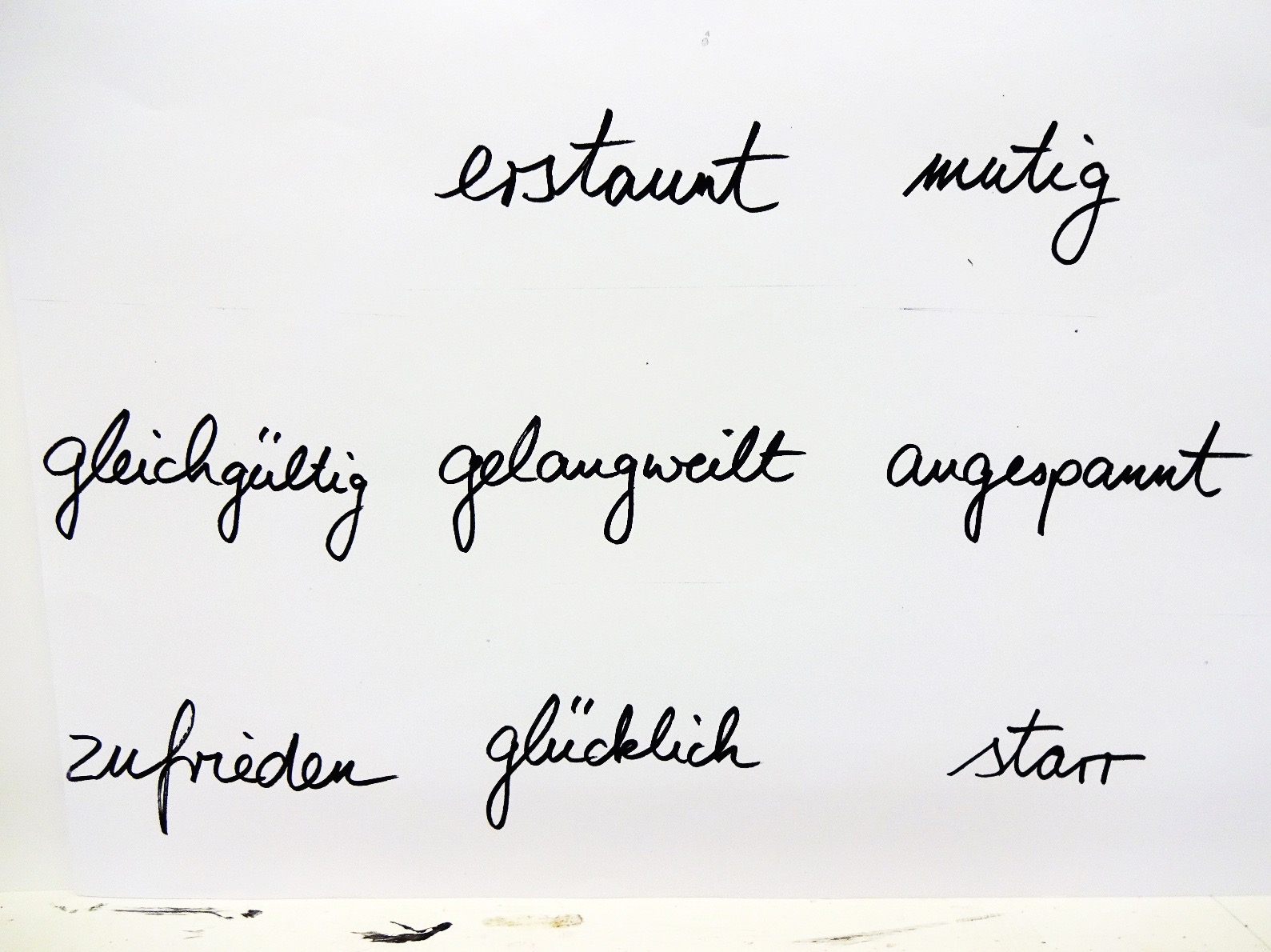 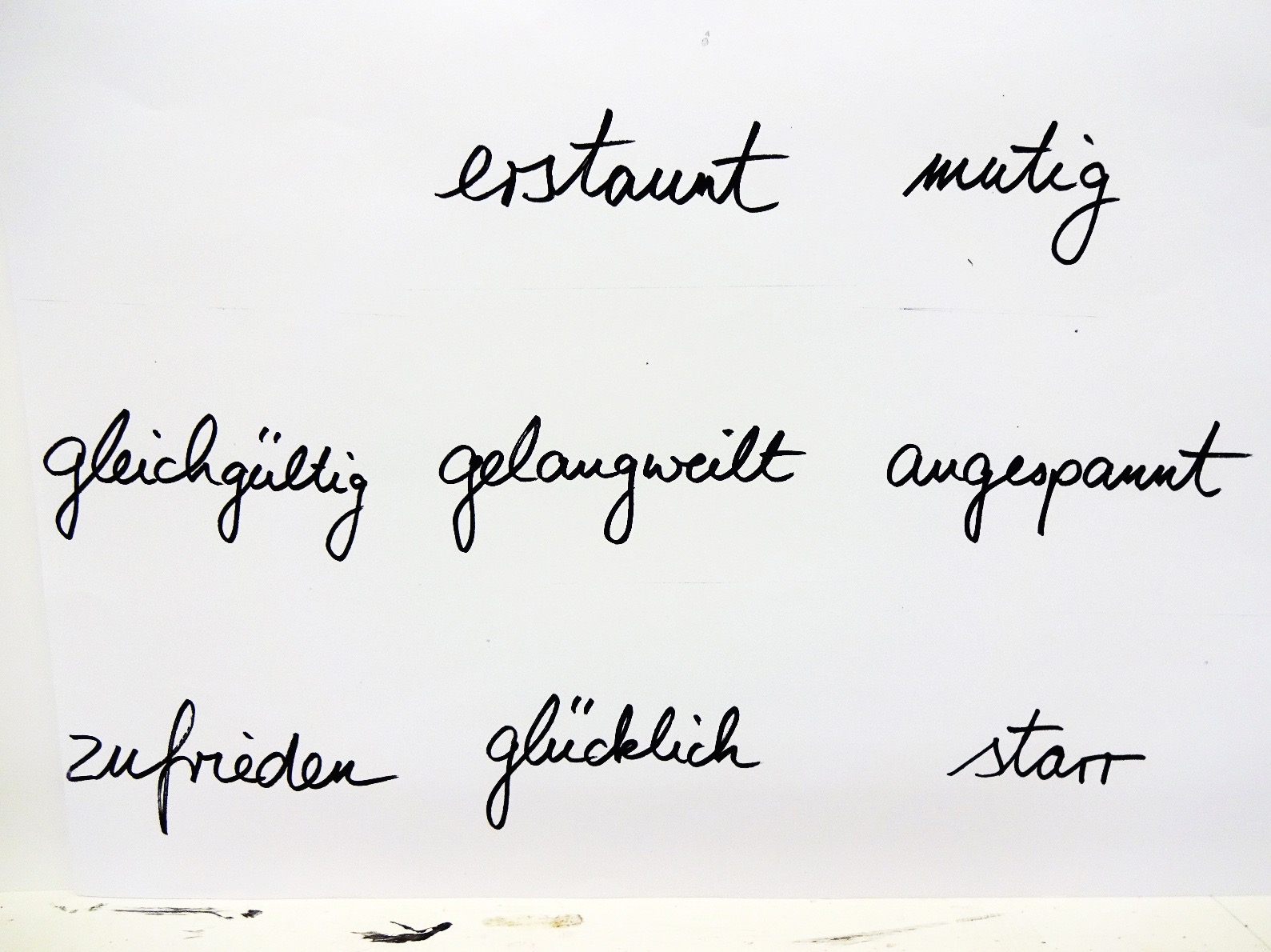 Bildbetrachtung Douglas Gordon,  „Monster Reborn“, 1996 / 2002Hinweis:Schautafel zum Bild „Monster Reborn“ von Douglas Gordonmögliche Ergebnisse: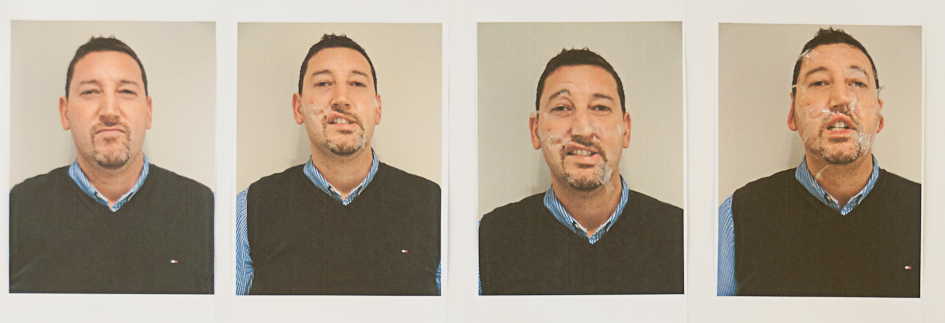 Bildquelle: ZP Sek1 BKEinführung in den Kubismus:Vergleichende Bildanalyse mit Picassos „Ambroise Vollard“, 1910mögliche Ergebnisse: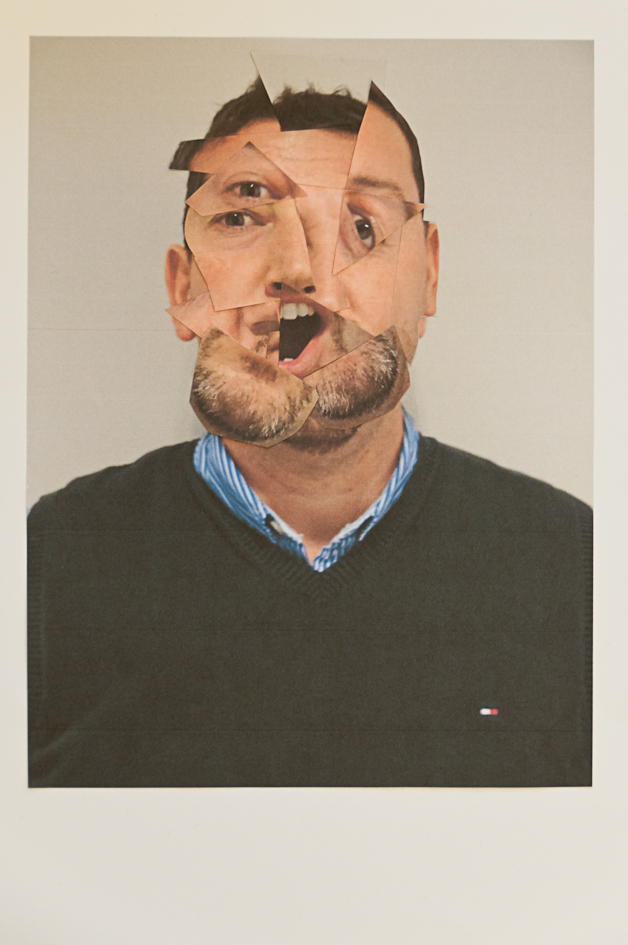 Bildquelle: ZP Sek1 BKSchule/Schulart:  Sekundarbereich I Lehrer/in:Armin Barth, Melanie Dettle, Helmut Limburger, Doris Meyer, Gabriele SchenkKlasse: 7.KlasseUnterrichtseinheit/Thema: Selbstwahrnehmung, Fremdwahrnehmung – eine Annäherung an den KubismusMaterial/technisches VerfahrenAktionskunstBildanalyseFotografieCollageMaterial/technisches VerfahrenAktionskunstBildanalyseFotografieCollageAufgabenstellung (Hinführung, bildnerische Mittel, ...) je DoppelstundeMuseumsbesuch / Bildbetrachtung   Douglas Gordon „Monster reborn“ (siehe AB)Wiederaufnahme Fotosession: Vertiefung  erneute Fotoaufnahme vor neutralem Hintergrund (Adjektive mimisch darstellen und fotografieren. Selbstbeklebung vornehmen und dabei mimischen Ausdruck steigern. Auch fotografisch festhalten)Digitale Bildbearbeitung der Fotos: Druck + ReflexionAufgabenstellung (Hinführung, bildnerische Mittel, ...) je DoppelstundeMuseumsbesuch / Bildbetrachtung   Douglas Gordon „Monster reborn“ (siehe AB)Wiederaufnahme Fotosession: Vertiefung  erneute Fotoaufnahme vor neutralem Hintergrund (Adjektive mimisch darstellen und fotografieren. Selbstbeklebung vornehmen und dabei mimischen Ausdruck steigern. Auch fotografisch festhalten)Digitale Bildbearbeitung der Fotos: Druck + ReflexionHinweise (Weiterführung, Fächerverbindende Aspekte, Projekt, ...)Einführung Kubismus: Gegenüberstellung / Gemeinsamkeiten der Porträts am Beispiel von Picasso „Ambroise Vollard“ (1910)  Kunstgeschichtliche Einordnung des Kubismus (z.B. Braques „Violine“, Picasso „Dora Maar“, Picasso „Les Demoiselles d’Avignon“)Collage / Verfremdung des eigenen Porträts  Mischen der entstandenen FotografienReflexion, Präsentation, Ausstellung, Abschlussreflexion unter Einbeziehung der EinführungsbilderHinweise (Weiterführung, Fächerverbindende Aspekte, Projekt, ...)Einführung Kubismus: Gegenüberstellung / Gemeinsamkeiten der Porträts am Beispiel von Picasso „Ambroise Vollard“ (1910)  Kunstgeschichtliche Einordnung des Kubismus (z.B. Braques „Violine“, Picasso „Dora Maar“, Picasso „Les Demoiselles d’Avignon“)Collage / Verfremdung des eigenen Porträts  Mischen der entstandenen FotografienReflexion, Präsentation, Ausstellung, Abschlussreflexion unter Einbeziehung der EinführungsbilderProzessbezogene Kompetenzen (Schwerpunkte)Rezeption, Produktion, ReflexionProzessbezogene Kompetenzen (Schwerpunkte)Rezeption, Produktion, ReflexionInhaltsbezogene Kompetenzen (Teilkompetenznummer)Inhaltsbezogene Kompetenzen (Teilkompetenznummer)Bild3.2.1Die Schülerinnen und Schüler können(1) Bilder wahrnehmen und unter Verwendung fachsprachlicher Begriffe umfassend beschreiben(2) Bilder verbal und nonverbal untersuchen und vergleichen(3) Bilder charakterisieren, differenziert interpretieren und beurteilen(4) Bilder in Beziehung zur Produktion und im Wechselspiel mit dem eigenen Tun untersuchen und dabei die enge Verbindung von Erleben und Schaffen erkennen und reflektieren (5) Bezüge zu stilistischen, kulturellen, historischen und betrachterbezogenen Bedingungen erkennen und begründen(6) Erlebnisse und Erfahrungen mit Bildern anderen mitteilen und in unterschiedlicher Form darstellen und präsentieren (mündlich, schriftlich, gestalterisch oder performativ)(7) Orte und Medien für die Auseinandersetzung mit Bildern nutzen (z. B. Museum, Ausstellung, Computer, Internet, Theater)Fläche, Raum, ZeitDie Schülerinnen und Schüler könnenMedien 3.2.4.1
(1) Bilder (z. B. Fotografie, Animation, Film) gestalten und für verschiedene analoge und digitale Medien weiterverarbeiten(2) Bilder digital spielerisch und gezielt verfremden
Aktion 3.2.4.2
(2) einen Inhalt in eine Aktion, eine Szene oder ein Spiel umsetzen und dabei Bewegung, Klang und Sprache absichtsvoll einsetzenBezüge zu Leitperspektiven BNE,     BO,     BTV,     MB,     VB,     PGBezüge zu Leitperspektiven BNE,     BO,     BTV,     MB,     VB,     PG